Exploring a Dataset with VisualizationsWe collect data in order to learn more about the world around us. It is usually hard to see patterns in a dataset when viewing it in its raw form. Computational tools like summary tables and visualizations make it easier to find interesting trends and relationships within the data.TerminologyREADME: a document providing background information about a datasetCSV: abbreviation of “comma-separated values,” this is a widely-used format for storing dataRaw data: the original data as it was collectedSummary table: a table of aggregate information about a dataset (e.g., the average, sum, count of some values)Getting StartedCollaborate with a partner to explore the datasets and choose one you would like to explore further.For each of the 5 datasets…Read the README to understand the raw data that was collected.Look at the rawData.csv file - see if it makes sense, based on the README.Look at the other CSV files in the folder - they are summary tables provided for your dataset.Repeat these steps with additional datasets.Choose one to explore more deeply.Discover a Data StoryNow that you’ve chosen a dataset, you’ll want to use visualization to help find an interesting pattern in your dataset. Open a summary table from your dataset.Experiment with different chart types for visualizing that data.Discuss with your partner what you are seeing in each chart. Have any interesting patterns appeared?Repeat these steps with additional summary tables.Choose the summary table and visualization which was most interesting or insightful.Present Your FindingsYou should have found an interesting trend or relationship within your data. Now you’ll want to communicate your findings in a way that others can easily understand.Use the Data Visualization 101 guide (http://content.visage.co/hs-fs/hub/424038/file-2094950163-pdf) to make sure you are making good choices for presenting the pattern or trend you have found.On the next page, you will find a template for presenting the pattern you found.Your VisualizationPaste your visualization in the space below.PromptsProvide a brief description of the dataset you chose to visualize.	(approximately 50 words)Describe the trend, pattern, or relationship you found within your data. How is it shown with your visualization?	(approximately 100 words)Come up with a possible story or explanation for the trend you described. Make sure to note any assumptions you are making in this interpretation of the data.	(approximately 100 words)Activity Guide - Discover a Data Story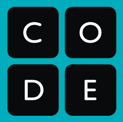 Activity Guide - Present Your Data Story